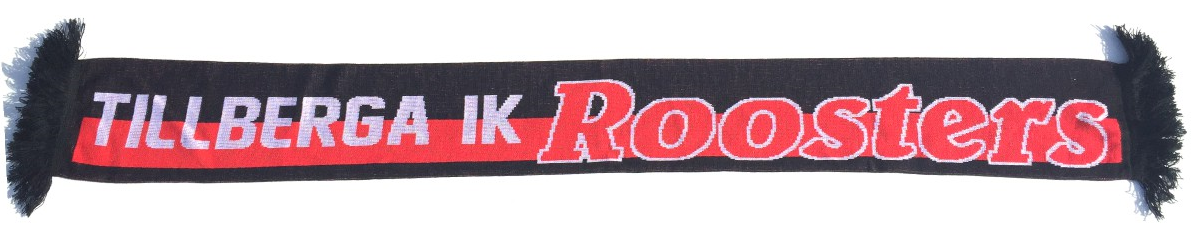 Lagregler för PF08/09Jag är stolt över att vara en roosterJag uppträder alltid trevligt och ordentligt.Jag gör alltid mitt bästa på träningar och matcher.Jag tycker att alla är viktiga i mitt lag.Jag peppar och stöttar alla mina lagkamrater, även i skolan och på fritidenJag klagar aldrig på en lagkamrat.Jag respekterar mina motståndare.Jag spelar alltid schysst och är sportslig.Jag respekterar alltid domarens beslut.Jag lyssnar alltid på mina ledare när dom pratar.Jag har jag alltid mina glasögon på mig på innebandyplanen.Jag hälsar på alla mina lagkamrater när jag träffar dom. Även i skolan och på fritiden.Jag säger hej när jag kommer till träning och match. Och hejdå när jag går.Jag hejar alltid på mitt lag. Och säger aldrig taskiga saker till mina motståndare